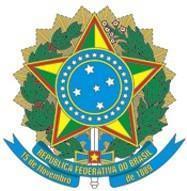 Ministério da EducaçãoSecretaria de Educação Profissional e Tecnológica Instituto Federal de Educação, Ciência e Tecnologia do Espírito Santo Pró-Reitoria de EnsinoINSTRUÇÃO NORMATIVA PRÓ-REITORIA DE ENSINO/IFES Nº 12 DE 10 DE NOVEMBRO DE 2022 ANEXO II - DPARECER INTERNO - Coordenadoria de Gestão PedagógicaA proposta deste Parecer é certificar a adequação do PPC sob a perspectiva de análise do Núcleo Pedagógico, antes do prosseguimento do processo para apreciação dos Órgãos Colegiados Superiores, conforme os aspectos elencados abaixo:1. Atendimento à Legislação Educacional Vigente, regulamentações normativas institucionais e nacionais.2. Na Organização curricular: observar os princípios didáticos metodológicos que embasam o currículo, como: flexibilidade, interdisciplinaridade, contextualização e integração entre teoria e prática no processo de ensino-aprendizagem, bem como estratégias para a integração curricular e inovações curriculares.3. Na Matriz Curricular, verificar:carga horária em horas/aula,em horas/relógio;somatória das cargas horárias;atendimento à carga horária mínima do curso;carga horária de estágio, quando houver, acrescida carga horária mínima do curso;disciplinas obrigatórias e/ou optativas de acordo com as exigências legais;atividades Complementares.4. No ementário, verificar:se contém todas as ementas das disciplinas, na mesma disposição da matriz curricular;Informações do cabeçalho de forma correta, atentando para os nomes e códigos das disciplinas, conforme a matriz curricular;5. Analisar se há coerência, coesão e consistência entre a justificativa, os objetivos geral e específicos, o perfil profissional de conclusão do curso, as orientações metodológicas e a estrutura curricular do curso.6. Analisar se os critérios e procedimentos de avaliação e de recuperação da aprendizagem aplicados aos discentes do curso estão condizentes com as normativas Nacionais e Institucionais; 7. Assegurar que não sejam citados artigos e suas respectivas subdivisões, e que não sejam copiados trechos dos regulamentos institucionais no PPC, tendo em vista a dinâmica de revisão desses documentos – é suficiente mencionar que o tópico ou assunto é tratado no regulamento.8. Analisar se os itens relativos ao “Apoio ao Discente” estão contemplados de acordo com ANEXO I, conforme o caso.9. Realizar uma análise global da estruturação do PPC, de modo a observar se contempla os itens que compõem o projeto:Identificação do Curso;Apresentação;Justificativa;Objetivos;Perfil Profissional de Conclusão;Organização Didático-Pedagógica;Prazo Máximo para Cumprimento dos Requisitos de Conclusão do Curso;Critérios de Aproveitamento de Conhecimentos e Experiências Anteriores;Requisitos e Formas de Acesso;Avaliação;Ações e Pesquisa e Extensão Vinculadas ao Curso;Estágio Supervisionado;Certificados e Diplomas;Perfil de Qualificação dos Professores, Instrutores e Técnico-Administrativos;Infraestrutura Física e Tecnológica;Planejamento Econômico e Financeiro;Referência Bibliográfica.Observação: Para a elaboração do Parecer, o núcleo pedagógico deverá embasar-se nas orientações contidas nos ANEXO I.Processo n°CursoCampusServidor(a) responsávelORIENTAÇÕES GERAISRecomendações/Sugestões: